CONTACT INFORMATION: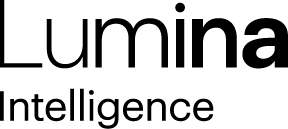 Lumina IntelligenceGiorgio Rigali07545990030Giorgio.rigali@lumina-intelligence.co.uk12 October 2021Food to go still accounts for one-in-four eating out occasionsAccording to the latest quarterly update to the Lumina Intelligence UK Food To Go Market Report 2021, over 1 in 4 (28%) visits made to a foodservice operator in the 12 WE 05/09/2021 were consumed on the go.This is down from 1 in 3 in the previous 12 weeks. As restrictions have eased, consumers have moved more to on premise drinking and dining. The places food to go is mostly to be consumed is:Food to go consumers are more likely to be ABC1 (64% vs 36%), to be aged 25-34 (27%), to be female (55% vs 45%) and to be in London (17%) or the South East (12%).“Was out and about” is the leading mission (22%) driving FTG occasions. This is likely to increase further as consumers become more confident post vaccination. A treat is the second largest occasion at 14%, displaying the opportunity for operators to introduce more premium ranges to drive upsell and increase consumer spend.The vast majority (78%) of food led food to go visits continue to include savoury food. Options which are easy to eat on the go, such as sandwiches, wraps and burgers are preferred by consumers. The most purchased options include sandwiches/wraps, burgers and fries driven by the brands dominating the market.McDonald’s is the dominating brand in food to go with a 10% share of occasions. Greggs and Costa Coffee come in second and third with a 9% share each. McDonald’s, Greggs and Costa have a high share due to a high number of outlets and a strong presence in a diverse range of locations including suburban towns, travel hubs, commuter belt towns and city centres.Katherine Prowse, Senior Insight Manager at Lumina Intelligence said, “Despite restrictions easing and consumers returning to their favourite dine-in restaurants, pubs and cafes, food to go still accounts for over one-in-four out of home occasions. With the continuation of hybrid working and reduced city centre footfall, this highlights the resilience of the channel and the important role it continues to play in recovery.”“Proximity, previous experiences and value for money are the key reasons driving consumers to choose a particular food to go outlet. Ease of ordering across the food to go channel is the area that satisfies consumers the most. Operators have continued investment in touchscreen and kiosk ordering and this will be a key driver for food to go growth.”For more information of Lumina Intelligence’s UK Food To Go Market Report 2021 click hereENDSReport methodologyThe data within the Lumina Intelligence UK Food To Go Market Report 2021 was collated using:Consumer eating out behaviour across all UK eating and drinking out channels through the Lumina Intelligence Eating & Drinking Out Panel, based on 78,000 interviews each yearConsumer attitudes and future intentions based on a bespoke survey (n=1000 nat rep) Operator sales and outlet performance from Lumina Intelligence’s Operator Data Index Supported by commentary/soundbites from senior business leaders and journalists from within the sectorAbout Lumina IntelligenceLumina Intelligence inspires the global food and drink sector with deep, actionable insights powered by the world’s best analytics technology. Our products and services are used by the major brands and organisations in these fast moving and growing markets to support business planning, strategic marketing and new product development. With offices in London, Chicago, Montpellier, and Singapore, and local on the ground analysts across our businesses, you can trust our market knowledge. We are committed to providing all our customers with up to date accurate information to support critical decision making. Combining the expertise and experience of HIM, MCA Insight and Lumina Intelligence, we are the experts in market and consumer insight across the food & drink and nutrition markets. https://www.lumina-intelligence.com/Sitting down somewhere, e.g. a park8%In a car, train, or bus8%While walking around7%At work6%